PROJE ADIETKİLİ İLETİŞİM EĞİTİMİAMACIİncesu Kaymakamlığı ve Müftülük işbirliğiyle teknik destek projesi kapsamında ‘’Etkili İletişim Eğitimi ‘’ almaya hak kazanılmış olup, İncesu ilçesindeki din görevlilerinin (imam-hatip, vaiz, müezzin-kayyum) kişisel kapasitelerini geliştirmek için bu proje planlanmıştır. İncesu İlçe Müftülüğüne bağlı imam, vaiz, hatip ve müezzinlerden toplam 45 kişi bu eğitimden yararlanmış olup, daha iyi hizmet vermek amacıyla eğitim tamamlanmıştır.BÜTÇESİ15.000 TLBAŞLANGIÇ-BİTİŞ TARİHİ03.02.2014 - 06.02.2014PROJE ÖZETİPROJE ÖZETİBölgedeki yerel aktörlerin bölgesel kalkınma açısından önem arz eden, ancak kurumsal kapasite eksikliği nedeniyle hazırlık ve uygulama aşamalarında sıkıntı ile karşılaşılan çalışmalarına destek sağlamaktır. Programın amacıyla birebir örtüşen, İncesu İlçe Müftülüğü olarak hazırladığımız Proje, teknik destek başvuru formunda belirtilen meri mevzuata uygundur. Ajansın belirttiği yerel ve bölgesel kalkınmaya katkıda bulunabilecek faaliyetlerden “Eğitim Verme” başlığı, desteklenilmek istenilen alandır. Müftülüğümüz tarafından, ilçe müftülüklerimizde çalışan personele verilecek olan eğitim ile “Kişisel Gelişim ve İletişim Teknikleri” sağlanmış olacaktır.Bölgedeki yerel aktörlerin bölgesel kalkınma açısından önem arz eden, ancak kurumsal kapasite eksikliği nedeniyle hazırlık ve uygulama aşamalarında sıkıntı ile karşılaşılan çalışmalarına destek sağlamaktır. Programın amacıyla birebir örtüşen, İncesu İlçe Müftülüğü olarak hazırladığımız Proje, teknik destek başvuru formunda belirtilen meri mevzuata uygundur. Ajansın belirttiği yerel ve bölgesel kalkınmaya katkıda bulunabilecek faaliyetlerden “Eğitim Verme” başlığı, desteklenilmek istenilen alandır. Müftülüğümüz tarafından, ilçe müftülüklerimizde çalışan personele verilecek olan eğitim ile “Kişisel Gelişim ve İletişim Teknikleri” sağlanmış olacaktır.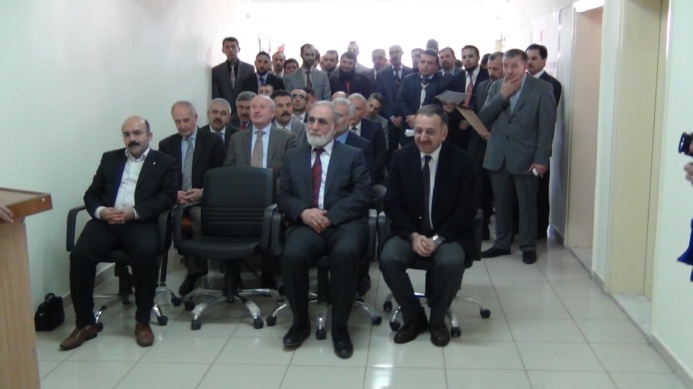 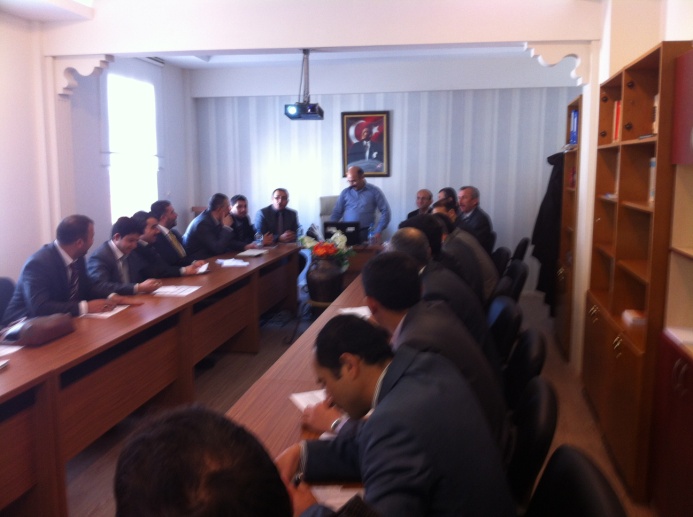 